B/ Aaron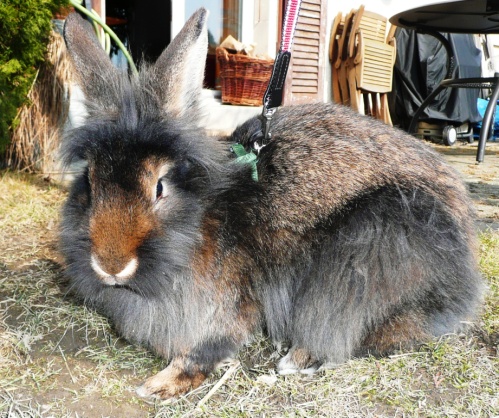 9D1  3.1.119  16. März 2011ZibbeMutter:	9D1 6.0.361Vater:	9D1 3.0.166Besitzer: 	Familie Welten	Züchter: 	Daniela SommerRasse: 	Belgisches Bartkaninchen	Farbe: 	wildfarbigKaufdatum:  März 2012